SƠ ĐỒ BỐ TRÍ CÁC THÀNH PHẦN THỂ THỨC BẢN SAO VĂN BẢN
(Trên một trang giấy khổ A4: 210 mm x 297 mm) 
(Kèm theo Thông tư số 01/2011/TT-BNV ngày 19 tháng 01 năm 2011 của Bộ Nội vụ) 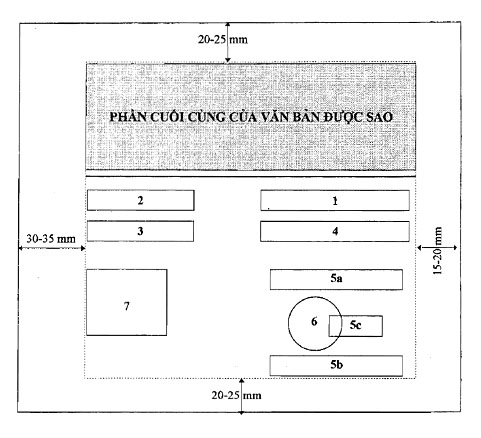 Ghi chú:Ô số:Thành phần thể thức bản sao 1:Hình thức sao: “sao y bản chính”, “trích sao” hoặc “sao lục”2:Tên cơ quan, tổ chức sao văn bản 3:Số, ký hiệu bản sao4:Địa danh và ngày, tháng, năm sao5a, 5b, 5c:Chức vụ, họ tên và chữ ký của người có thẩm quyền 6:Dấu của cơ quan, tổ chức 7:Nơi nhận